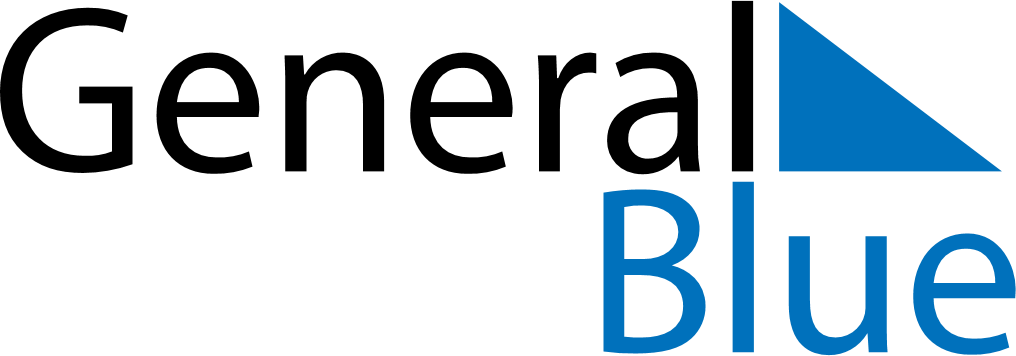 January 2020January 2020January 2020January 2020MalawiMalawiMalawiSundayMondayTuesdayWednesdayThursdayFridayFridaySaturday12334New Year’s Day567891010111213141516171718John Chilembwe Day192021222324242526272829303131